РЕШЕНИЕ 							                КАРАР  «17» марта  2022 г.                 г. Елабуга                                № 146Об отсутствии необходимости подготовки генеральных плановБольшекачкинского, Большешурнякского, Мурзихинского, Татарско-Дюм-Дюмскогои Яковлевского сельских поселенийЕлабужского муниципального районаРеспублики Татарстан       В соответствии с пунктом 6 статьи 18 Градостроительного кодекса Российской Федерации, в связи с тем, что на территории Большекачкинского, Большешурнякского, Мурзихинского, Татарско-Дюм-Дюмского и Яковлевского сельских поселений Елабужского муниципального района Республики Татарстан не предполагается изменение существующего использования территории поселения, отсутствует утвержденная программа комплексного социально-экономического развития и схемами территориального планирования Республики Татарстан и Елабужского муниципального района не предусмотрено размещение объектов федерального, регионального и местного значения, Совет муниципального района Республики Татарстан РЕШИЛ:1. Признать отсутствие необходимости в разработке генеральных планов Большекачкинского, Большешурнякского, Мурзихинского, Татарско-Дюм-Дюмского и Яковлевского сельских поселений Елабужского муниципального района Республики Татарстан.2. Опубликовать настоящее решение на официальном сайте Елабужского муниципального района и на официальном портале правовой информации Республики Татарстан. 3. Контроль над исполнением настоящего решения возложить на постоянную депутатскую комиссию по вопросам градостроительства и инфраструктурного развития.Председатель                                                                                        Р.М. НуриевСОВЕТ ЕЛАБУЖСКОГО МУНИЦИПАЛЬНОГОРАЙОНАРЕСПУБЛИКИ ТАТАРСТАН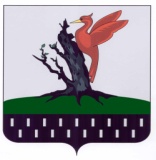 ТАТАРСТАН РЕСПУБЛИКАСЫАЛАБУГАМУНИЦИПАЛЬРАЙОН   СОВЕТЫ